.KICK-BALL-CROSS, SYNCOPATED VINE WITH HEEL JACK; CROSS, TURN, HIP BUMPSKICK-BALL-CROSS, SYNCOPATED VINE WITH HEEL JACK; CROSS, TURN, HIP BUMPSSYNCOPATED FORWARD & BACK ROCK STEPS, WITH CLAPSMODIFIED JAZZ SQUARE, ¼ TURN SHUFFLE; MODIFIED JAZZ SQUARE, TRIPLE STEPFOOT SWITCHES WITH SWIVELSROCK STEP, ½ TURN SHUFFLE; ROCK STEP, ½ TURN SHUFFLEREPEATFlorida Outback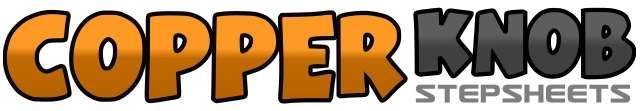 .......Count:48Wall:4Level:Intermediate.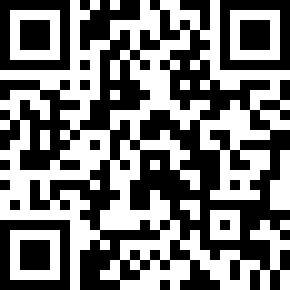 Choreographer:Lyn Yost (USA) & Larry Bass (USA)Lyn Yost (USA) & Larry Bass (USA)Lyn Yost (USA) & Larry Bass (USA)Lyn Yost (USA) & Larry Bass (USA)Lyn Yost (USA) & Larry Bass (USA).Music:Fast As You (Live) - Dwight YoakamFast As You (Live) - Dwight YoakamFast As You (Live) - Dwight YoakamFast As You (Live) - Dwight YoakamFast As You (Live) - Dwight Yoakam........1&2Kick right foot forward, step right foot beside left, cross left foot over right&3Step right foot to right, cross left foot behind right&4Step right foot to right, cross left foot over right&5Step right foot to right, touch left heel forward&6Step left foot slightly back to left, cross right foot over left&Unwind ½ turn left onto right foot7&8Bump hips left twice9&10Kick right foot forward, step right foot beside left, cross left foot over right&11Step right foot to right, cross left foot behind right&12Step right foot to right, cross left foot over right&13Step right foot to right, touch left heel forward&14Step left foot slightly back to left, cross right foot over left&Unwind ½ turn left onto left foot15&16Bump hips left twice17&Step right foot forward, rock back onto left foot18&Step right foot back, rock forward onto left foot19&20Step right foot forward, clap hands twice21&Step left foot forward, rock back onto right foot22&Step left foot back, rock forward onto right foot23&24Step left foot forward, clap hands twice25-26Cross right foot over left; step left foot straight back27&28Turning ¼ turn right shuffle right, left, right to right29-30Cross left foot over right; step right foot straight back31&32Triple step left, right, left in place33&Touch right heel forward, step right foot beside left34&Touch left heel forward, step left foot beside right35&36Step right foot slightly forward, swivel heels to right & center37&Touch left heel forward, step left foot beside right38&Touch right heel forward, step right foot beside left39&40Step left foot slightly forward, swivel heels to left & center41-42Step right foot forward; rock back onto left foot43&44Shuffle right, left, right while turning ½ turn right45-46Step left foot forward; rock back onto right foot47&48Shuffle left, right, left while turning ½ turn left